ПРОТОКОЛ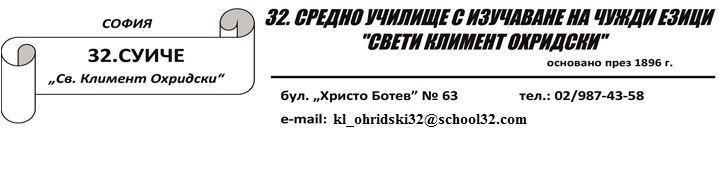 за резултата от Олимпиадата по География и икономикапроведена на 07.01.2024г№ИмеСъстезателна група / КласТочки1Теодор Пламенов Калинов2-ра /6 клас742МДПГО12-ра / 6 клас873Димитър Георгиев Кантарев2-ра / 6 клас444Изабел Петева Янкуловска2-ра / 6 клас85,55Мая Любомирова Факирова2-ра / 6 клас806Георги Крумов Якимов2-ра / 6 клас767Елиза Христова Цветонава2-ра / 6 клас77,58Марина Миленова Ботева3-та / 7 клас63,59Диана Бориславова Димитрова3-та / 7 клас7610Неда Недялко Ташева3-та / 7 клас7711Алис Емилиянова Александрова3-та / 7 клас63,512Емин Михайлов Джамбазов3-та / 7 клас79,513Георги Георгиев Георгиев3-та / 7 клас68,514Николета Цветелинова Петкова3-та / 7 клас6015Николай Ивайлов Цаничев3-та / 7 клас7616Николай Димитров3-та / 7 клас45,517Неда Николаева Ланджева3-та / 7 клас7818Алекс Стоянов Зурлев3-та / 7 клас71,519Виктор Раненски3-та / 7 клас5120Малина Александрова Яболова4-та / 9 клас7121Вероника Бисерова Ангелова4-та / 9 клас5522Ивана Иванова Андонова4-та / 9 клас6023Георги Иванов Кескинов4-та / 9 клас7524Виктор Светославов Филипов5-та / 10 клас8625Александра Александрова Анина5-та / 10 клас76